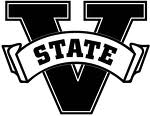 Master of Science in Criminal Justice Goal StatementApplicants for the MSCJ Degree Must complete this FormIn Addition to the Application for Graduate AdmissionMaster of Science in Criminal Justice Goal StatementApplicants for the MSCJ Degree Must complete this FormIn Addition to the Application for Graduate AdmissionMaster of Science in Criminal Justice Goal StatementApplicants for the MSCJ Degree Must complete this FormIn Addition to the Application for Graduate AdmissionMaster of Science in Criminal Justice Goal StatementApplicants for the MSCJ Degree Must complete this FormIn Addition to the Application for Graduate AdmissionMaster of Science in Criminal Justice Goal StatementApplicants for the MSCJ Degree Must complete this FormIn Addition to the Application for Graduate AdmissionMaster of Science in Criminal Justice Goal StatementApplicants for the MSCJ Degree Must complete this FormIn Addition to the Application for Graduate AdmissionMaster of Science in Criminal Justice Goal StatementApplicants for the MSCJ Degree Must complete this FormIn Addition to the Application for Graduate AdmissionMaster of Science in Criminal Justice Goal StatementApplicants for the MSCJ Degree Must complete this FormIn Addition to the Application for Graduate AdmissionMaster of Science in Criminal Justice Goal StatementApplicants for the MSCJ Degree Must complete this FormIn Addition to the Application for Graduate AdmissionMaster of Science in Criminal Justice Goal StatementApplicants for the MSCJ Degree Must complete this FormIn Addition to the Application for Graduate AdmissionMaster of Science in Criminal Justice Goal StatementApplicants for the MSCJ Degree Must complete this FormIn Addition to the Application for Graduate AdmissionNameName---LastLastFirstMiddleStudent Identification NumberStudent Identification NumberStudent Identification NumberStudent Identification NumberStudent Identification NumberStudent Identification NumberStudent Identification NumberStudent Identification NumberStudent Identification NumberStudent Identification NumberStudent Identification NumberStudent Identification NumberIn an essay, explain the reasons you wish to pursue a degree in criminal justice.In an essay, explain the reasons you wish to pursue a degree in criminal justice.In an essay, explain the reasons you wish to pursue a degree in criminal justice.In an essay, explain the reasons you wish to pursue a degree in criminal justice.In an essay, explain the reasons you wish to pursue a degree in criminal justice.In an essay, explain the reasons you wish to pursue a degree in criminal justice.In an essay, explain the reasons you wish to pursue a degree in criminal justice.In an essay, explain the reasons you wish to pursue a degree in criminal justice.In an essay, explain the reasons you wish to pursue a degree in criminal justice.In an essay, explain the reasons you wish to pursue a degree in criminal justice.In an essay, explain the reasons you wish to pursue a degree in criminal justice.In an essay, explain the reasons you wish to pursue a degree in criminal justice.In an essay, explain the reasons you wish to pursue a degree in criminal justice.In an essay, explain the reasons you wish to pursue a degree in criminal justice.In an essay, explain the reasons you wish to pursue a degree in criminal justice.In an essay, explain the reasons you wish to pursue a degree in criminal justice.In an essay, explain the reasons you wish to pursue a degree in criminal justice.In an essay, explain the reasons you wish to pursue a degree in criminal justice.SignedDate